     Městská část Praha 6, Úřad městské části Praha 6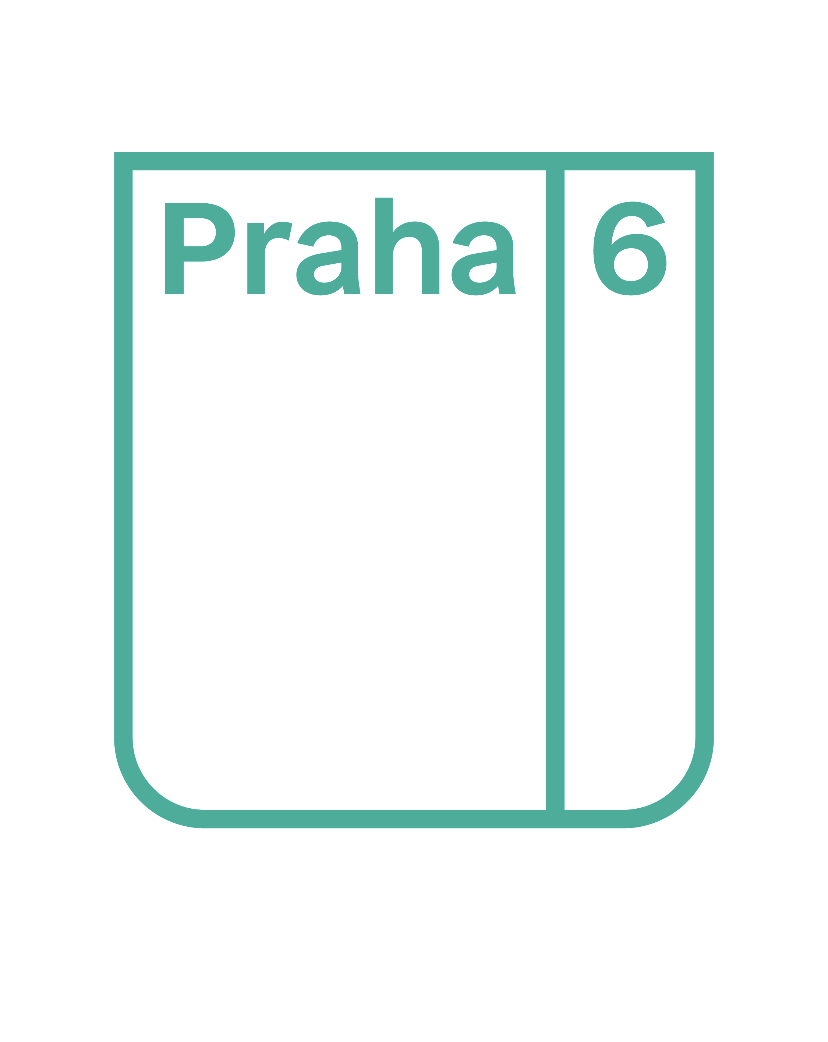      Odbor dopravy a životního prostředí – oddělení městské zeleně     Čs. armády 23, 160 52 Praha 6     telefon: 220 189 554ŽÁDOST O POVOLENÍ ZVLÁŠTNÍHO UŽÍVÁNÍ VEŘEJNÉHO PROSTRANSTVÍ (ZÁBORY V ZELENI)Žádám o vydání vyjádření (souhlasu) ve věci zvláštního užívání veřejného prostranství podle § 14b zákona č. 131/2000 Sb., o hlavním městě Praze, v platném znění.A. žádající subjekt B. Informace o akciC. místo záboru (název parku, komunikace, parcelní číslo) / rozsahD. termín / počet dnůE. účel záboruG. výjimka z OZV č. 6/2001 Sb. hl. m. Prahy o ochraně veřejné zeleněF. ohňostroj, hipodromI. osvobození od místního poplatku:H. místní poplatek ze vstupnéhoCH. spolupráce s MČJ. podpis žadatele / oprávněné osobyPřílohy (podklady pro vydání vyjádření):	1x situační zákres záboru, ze kterého musí být patrné o které místo se jedná. V zákresu rozkreslit co bude v jeho místě umístěno.plná moc v případě zastupováníUpozornění:V případě žádosti o zábor v lokalitě areál Ladronka, předpolí Obory Hvězda a předpolí Břevnovského kláštera platí Závazná pravidla pro užívání těchto veřejných prostranství schválená Radou MČ P6 11. 9. 2023, která je žadatel povinen respektovat a jsou přílohou smlouvy o záboru. Přílohou pravidel je i mapa se zákresem upřednostňovaných ploch.Na základě souhlasu grémia starosty MČ Prahy 6 z 11.12.2023 nelze na území spravovaném MČ Praha 6 v rámci akcí provozovat hipodromy (atrakce s živými koňmi). Jde o podmínku souhlasu se záborem veřejného prostoru. Vzhledem k negativním vlivům ohňostrojů na životní prostředí, lidi i zvířata je doporučeno upřednostnit vhodnější technologie, jako je tichý ohňostroj, a zároveň volit vhodná místa pro odpaly. V rámci žádosti je třeba uvést, zda a jaký typ ohňostroje pořadatel v rámci akce plánuje. Užívání veřejného prostranství podléhá místnímu poplatku podle zákona č. 565/1990 Sb., o místních poplatcích, v platném znění, a podle obecně závazné vyhlášky hl. m. Prahy č. 5/2011 Sb. hl. m. Prahy, o místním poplatku za užívání veřejného prostranství, v platném znění.Místní poplatek stanovuje samostatným rozhodnutím ekonomický odbor ÚMČ Praha 6.Pokud je akce zpoplatněna formou vstupného nebo startovného je potřeba přihlásit se k místnímu poplatku ze vstupného, správcem poplatku je Ekonomický odbor ÚMČ Praha 6.Souhlas se záborem veřejného prostranství nenahrazuje povinnost uzavřít s vlastníkem pozemku nájemní smlouvu o výpůjčce pozemku. V případě, že je pozemek ve vlastnictví městské části Praha 6, jedná v zastoupení Odbor správy majetku ÚMČ Praha 6. Zpracování osobních údajů: Informace o zpracování osobních údajů, včetně informací ve smyslu čl. 13, resp. čl. 14 obecného nařízení o ochraně osobních údajů (GDPR), jsou podle § 8 zákona č. 110/2019 Sb., o zpracování osobních údajů, v platném znění, dostupné na webových stránkách www.praha6.cz.Níže uvedené údaje vyplňuje městská část.VYJÁDŘENÍ ODBORU DOPRAVY A ŽIVOTNÍHO PROSTŘEDÍ:VYJÁDŘENÍ ODBORU SPRÁVY MAJETKU:VYJÁDŘENÍ ODBORU ÚZEMNÍHO ROZVOJE:ROZHODNUTÍ GRÉMIA STAROSTY:STANOVENÍ MÍSTNÍHO POPLATKU:Práv. / Fyz. osoba:Práv. / Fyz. osoba:IČ / Datum narození:IČ / Datum narození:Sídlo / Bydliště:PSČ:Kontaktní osoba / Odp. pracovník:tel.:e-mail:Osoba jednající na základě plné moci:tel.:NÁZEV AKCE: AKCE (podrobněji rozepsat):Podrobný popis akce může být doložen v příloze žádosti.Místo konání akce: Místo konání akce: Parcelní číslo: Katastrální území: Velikost záboru v m2: Velikost záboru v m2: Přílohou žádosti musí být situační plánek se zákresem záboru. V případě žádosti o zábor v lokalitě areál Ladronka, předpolí Obory Hvězda a předpolí Břevnovského kláštera platí Závazná pravidla pro užívání těchto veřejných prostranství schválená MČ P6 v roce 2023, která je žadatel povinen respektovat a jsou přílohou smlouvy o záboru.Přílohou žádosti musí být situační plánek se zákresem záboru. V případě žádosti o zábor v lokalitě areál Ladronka, předpolí Obory Hvězda a předpolí Břevnovského kláštera platí Závazná pravidla pro užívání těchto veřejných prostranství schválená MČ P6 v roce 2023, která je žadatel povinen respektovat a jsou přílohou smlouvy o záboru.Termín realizace:  od                     doPočet dnů:              Dny v týdnu:    pondělí     úterý     středa     čtvrtek     pátek     sobota     neděleDny v týdnu:    pondělí     úterý     středa     čtvrtek     pátek     sobota     neděle  umístění stavebního zařízení                           umístění stavebního zařízení u havárií    revitalizace fasád bytových domů                   výkopové práce                umístění zařízení sloužících pro prodej           umístění reklamního zařízení    kulturní akce                                                    tvorba filmových a televizních děl  sportovní akce                                                 ostatní - nutno specifikovat: ……………  reklamní akce                                                     * Žádám o udělení výjimky z Obecně závazné vyhlášky č. 6/2001 Sb. hl. m. Prahy o ochraně veřejné zeleně:     ANO     NE   týkající se obecného zákazu:              (* nehodící se škrtněte)  používat motorová vozidla s výjimkou vozíků zdravotně postižených, vjíždět s nimi a parkovat v zeleni a na parkových cestách; tento zákaz se vztahuje i na přípojná vozidla.Uveďte počet a typ vozidel s uvedením SPZ (RZ), pro které žádáte výjimku: ……………………… jízda na zvířatech         rozdělávat a udržovat otevřené ohně            stanovat a nocovat * Součástí akce bude ohňostroj:   ANO     NE                                              (* nehodící se škrtněte) V případě, že ANO, specifikujte plánovaný způsob a místo provedení ohňostroje: ……………………(Vzhledem k negativním vlivům ohňostrojů na životní prostředí, lidi a zvířata je doporučeno upřednostnit vhodnější technologie, jako je tichý ohňostroj, a zároveň volit vhodná místa pro odpaly.)* Součástí akce bude atrakce typu hipodrom:   ANO     NE                             (* nehodící se škrtněte) (Na základě souhlasu grémia starosty nelze na území spravovaném MČ Praha 6 v rámci akcí provozovat hipodromy (atrakce s živými koňmi). Jde o podmínku souhlasu se záborem.)* Žádám o osvobození od místního poplatku:    ANO     NE    na základě:      (* nehodící se škrtněte) podle § 4 odst. 1, věty poslední, zákona č. 565/1990 Sb., o místních poplatcích, v platném znění.Z akcí pořádaných na veřejném prostranství, jejichž celý výtěžek je odveden na charitativní a veřejně prospěšné účely, se poplatek neplatí. podle § 6 odst. 1 písm. c) obecně závazné vyhlášky č. 5/2011 Sb. hl. m. Prahy. Užívání veřejného prostranství v případech, kdy toto prostranství použije pro vlastní potřeby jeho vlastník. podle § 6 odst. 1 písm. d) obecně závazné vyhlášky č. 5/2011 Sb. hl. m. Prahy. Umístění stavebního zařízení podle § 2 odst. 1 písm. a) a provádění výkopových prací podle § 2 odst. 1 písm. l) v případě:1. staveb hrazených z rozpočtu hlavního města Prahy a městských částí hlavního města Prahy,2. staveb, jejichž realizací jsou udržovány, opravovány, rekonstruovány nebo nově budovány stavby dráhy speciální (metro), dráhy tramvajové a dráhy celostátní nebo regionální s převažujícím podílem městské a příměstské dopravy osob na území hlavního města Prahy. podle § 6 odst. 1 písm. e) obecně závazné vyhlášky č. 5/2011 Sb. hl. m. Prahy. Umístění stavebního zařízení u havárií inženýrských sítí podle § 2 odst. 1 písm. a) a provádění výkopových prací podle § 2 odst. 1 písm. l), které nepřesáhne 4 dny. podle § 6 odst. 1 písm. f) obecně závazné vyhlášky č. 5/2011 Sb. hl. m. Prahy.Sportovní akce, na jejichž pořádání poskytuje hlavní město Praha nebo městská část hlavního města Prahy poplatníkovi finanční prostředky. podle § 2, resp. přílohy č. 1, obecně závazné vyhlášky č. 5/2011 Sb. hl. m. Prahy.Kulturní akce, na které hlavní město Praha nebo městská část Praha 6 poskytuje finanční prostředky.  jiné - nutno specifikovat:  ……………………………………………..* Akce je zpoplatněna formou vstupného nebo startovného:     ANO     NE      (* nehodící se škrtněte)Vstupné / startovné ve výši:* Akce je pořádána ve spolupráci s MČ Praha 6:     ANO     NE                      (* nehodící se škrtněte)* Akce je pořádána ve spolupráci s MČ Praha 6:     ANO     NE                      (* nehodící se škrtněte)Potvrzení odpovědného zaměstnance MČ Praha 6, že se jedná o akci ve spolupráci s MČ Praha 6:Jméno:                                Odbor:                  razítko a podpisToto potvrzení si musí každý žadatel zajistit sám, teprve poté bude formulář žádosti přijat ze strany ODŽP k vyřízení.Toto potvrzení si musí každý žadatel zajistit sám, teprve poté bude formulář žádosti přijat ze strany ODŽP k vyřízení.V Praze dne:Podpis:SOUHLASNESOUHLASPODMÍNKY PŘI SOUHLASU:Jméno:                               Podpis:                                Datum:SOUHLASNESOUHLASPODMÍNKY PŘI SOUHLASU:Jméno:                               Podpis:                                Datum:SOUHLASNESOUHLASPODMÍNKY PŘI SOUHLASU:Jméno:                               Podpis:                                Datum:SOUHLASNESOUHLASPODMÍNKY PŘI SOUHLASU:Jméno:                               Podpis:                                Datum:podle § 2 odst. 1 písm. ____ obecně závazné vyhlášky hl. m. Prahy č. 5/2011 Sb. hl. m. Prahy, o místním poplatku za užívání veřejného prostranstvípodle § 2 odst. 1 písm. ____ obecně závazné vyhlášky hl. m. Prahy č. 5/2011 Sb. hl. m. Prahy, o místním poplatku za užívání veřejného prostranstvío rozsahu:v termínu:s použitím sazby:                               Kč/m2/dens použitím sazby:                               Kč/m2/denpoplatek ve výši:poplatek ve výši: